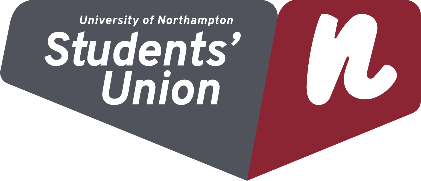 OFFICER REPORTS – CouncilVPUD Officer  Report [March 2020] CouncilRyan Bradshaw   Summary Working to keep the engagement high and keep the momentum going through Second term. A lot of my time I’ve been focusing on the awards ceremonies and big events taking place later this year.Key Talking Points:  -Promoting society awards – Competition -Promoting elections both committees and main elections in person and encouraging students to run-Decibel platform - offering alternative music - student demand - Negotiated and confirmed date for 13th March. - £300 budget sponsorship for sports awards from changemaker.-MHFA Training for sports and societies completed. (Need feedback to see if worth rolling out for the rest of the groups) -Supporting and helping promote student events and SU events - benefiting student experience and trying to build a sense of community (Sport teams, Event students, and not currently engaged students)-Writing the job descriptions for the new sabbatical roles, with the working group – Ensuring that union development still has an integral part in the new role and protect the students around events, sports and societies.- Looking into other popular events such as Silent disco and Bonkerz Bingo etc.Report  Manifesto Pledges Other Activities [Are there any other things you have done or been involved in during this reporting period that you would like to celebrate or are concerned about?] --Writing the job descriptions for the new sabbatical roles, with the working group – Ensuring that union development still has an integral part in the new role and protect the students around events, sports and societies.Mandates Declarations 1 Ensure that sports, societies and volunteering groups do not suffer from the funding cut.  - £300 budget sponsorship for sports awards from changemaker.2Encourage and support students undertaking employment and work experience opportunities.  -MHFA Training for sports and socs completed. (Need feedback to see if worth rolling out for the rest of the groups)3Launch at least 10 new Events that cater to the wide variety of Students.    -Helped students with their events both student groups and the wide variety of students on campus who the SU don’t currently engage.4Raise awareness and challenge the stigma around mental health. -Secured dates for Wellbeing campaigns with welfare officer – Looking at ‘Have you got your mates back’ as an example of one of the campaigns we will be rolling out. 5Create a ‘Buzz’ on campus through activities and events. A day in the life of a sabb on Instagram – Encouraged participation in the upcoming elections and promote the SU in general. 6Encourage Participation and engagement in sports, societies and Volunteering. - Drop ins in the learning hub-Speaking and engaging with students7Focus on entertainments, events, activities, sports and Societies. --Decibel platform - offering alternative music - student demand - Negotiated and confirmed date for 13th March. - Looking into other popular events such as Silent disco and Bonkerz Bingo etc 